MARIE, LA PREMIERE EN CHEMIN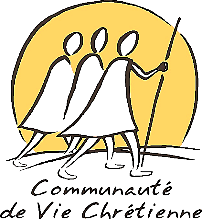 Visée : Relire la place de Marie sur le chemin à la suite du Christ.Textes pour la prière : Luc 1, 26-38 : l’Annonciation Luc 1, 39-56 : la VisitationLuc 2,15-20 : la visite des bergers à la crècheJean 2, 1-12 : les noces de CanaJean 19, 25-27 : Marie au pied de la CroixActes 1, 12-14 : « Tous, d’un même cœur, étaient assidus à la prière, avec des femmes, avec Marie la mère de Jésus »Pour préparer mon partage :Pour préparer ma relecture, je peux m'appuyer sur le texte des Principes Généraux de la CVX N° 9 :" Notre spiritualité étant centrée sur le Christ, nous voyons le rôle de la Vierge Marie en relation avec Lui: elle est le modèle de notre collaboration à la mission du Christ. La collaboration de Marie avec Dieu commença par son "oui" dans le mystère de l'Annonciation-Incarnation. Son service efficace, comme lors de sa visite à Elisabeth, et sa solidarité avec les pauvres, comme dans le Magnificat, font d'elle une inspiration pour notre action en faveur de la justice dans le monde d'aujourd'hui (...) Nous honorons Marie, la Mère de Dieu, d'une manière spéciale et nous nous confions en son intercession pour réaliser notre vocation".Je fais mémoire des textes de l'Annonciation, de la Visitation, de la Nativité, de Cana, de la Croix...Je repère le visage de Marie qui me parle le plus aujourd'hui. Je relis une situation où je me suis adressé à elle. Comment l'ai-je fait : Marie, Mère, Notre Dame...? Qu'est-ce que j'ai ressenti ?Y a-t-il un visage ou une attitude de Marie qui me pose problème aujourd'hui ? Quels mouvements intérieurs cela fait-il naître en moi ?En quoi la manière d'agir de Marie, en relation avec son Fils et avec Dieu, peut-elle mieux éclairer la mienne aujourd'hui?> Suite à cette relecture, je choisis ce que je souhaite partager en communauté locale.Autres ressources :Christus « Etre mère » - N° 229 - p 59 « Les incompréhensions de Marie »  de Bernard Sesboüe s.j. - 2011« Marie, ce que dit la foi » -  Bernard Sesboue s.j. - Edition BayardFiche à l’attention des Communautés Locales – Révision 2016